ละหมาดสุนัตเราะวาติบالسنن الرواتب< تايلاندية >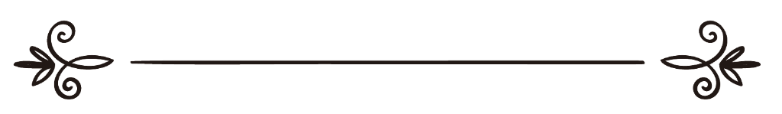 ดร.รอชิด บิน หุเสน อัล-อับดุลกะรีมد. راشد بن حسين العبد الكريمผู้แปล: สะอัด วารีย์ผู้ตรวจทาน: ซุฟอัม อุษมานترجمة: سعد واريمراجعة: صافي عثمانละหมาดสุนัตเราะวาติบละหมาดสุนัตเราะวาติบ คือ ละหมาดสุนัตที่ทำเป็นประจำก่อนและหลังละหมาดฟัรฎูท่านอุมมุ หะบีบะฮฺ เราะฎิยัลลอฮุอันฮา ได้เล่าว่า ฉันได้ยินท่านเราะสูลุลลอฮฺ ศ็อลลัลลอฮุอะลัยฮิวะสัลลัม ได้กล่าวว่า« مَنْ صَلَّى اثْنَتَيْ عَشْرَةَ رَكْعَةً – وفي رواية: تَطوُّعًا- فِي يَوْمٍ وَلَيْلَةٍ، بُنِيَ لَهُ بِهِنَّ بَيْتٌ فِي الْجَنَّةِ » [أخرجه مسلم]“ผู้ใดละหมาดสิบสองร็อกอะฮฺ –ในบางรายงานระบุว่า โดยสมัครใจ- ในวันหนึ่งกับคืนหนึ่ง ด้วยเพราะการละหมาดดังกล่าวนั้น บ้านหลังหนึ่งในสวรรค์จะถูกสร้างขึ้นให้แก่เขา”  บันทึกโดยมุสลิมท่านอิบนุ อุมัร เราะฎิยัลลอฮุอันฮุมา ได้เล่าว่าحَفِظْتُ مِنَ النَّبِيِّ صَلَّى اللهُ عَلَيْهِ وَسَلَّمَ عَشْرَ رَكَعَاتٍ رَكْعَتَيْنِ قَبْلَ الظُّهْرِ، وَرَكْعَتَيْنِ بَعْدَهَا، وَرَكْعَتَيْنِ بَعْدَ المَغْرِبِ فِي بَيْتِهِ، وَرَكْعَتَيْنِ بَعْدَ العِشَاءِ فِي بَيْتِهِ، وَرَكْعَتَيْنِ قَبْلَ صَلاَةِ الصُّبْحِ. [متفق عليه]ฉันได้จดจำมาจากท่านนบี ศ็อลลัลลอฮุอลัยฮิวะสัลลัม ละหมาดสุนัตเราะวาติบจำนวนสิบร็อกอะฮฺ สองร็อกอะฮฺก่อนซุฮรฺ และสองร็อกอะฮฺหลังมัน และสองร็อกอะฮฺหลังมัฆริบที่บ้านของท่าน และสองร็อกอะฮฺหลังอิชาอ์ที่บ้านของท่าน และสองร็อกอะฮฺก่อนศุบหฺ  บันทึกโดยอัล-บุคอรียฺ และมุสลิมท่านหญิงอาอิชะฮฺ เราะฎิยัลลอฮุอันฮา ได้เล่าว่าأَنَّ النَّبِيَّ صَلَّى اللهُ عَلَيْهِ وَسَلَّمَ كَانَ لاَ يَدَعُ أَرْبَعًا قَبْلَ الظُّهْرِ، وَرَكْعَتَيْنِ قَبْلَ الغَدَاةِ  [أخرجه البخاري]ท่านนบี ศ็อลลัลลอฮุอลัยฮิวะสัลลัม ไม่เคยทิ้งสี่ร็อกอะฮฺก่อนซุฮรฺและสองร็อกอะฮฺก่อนเช้า(คือ ก่อนละหมาดฟัจญ์รฺ)  บันทึกโดยอัล-บุคอรียฺท่านอิบนุ อุมัร เราะฎิยัลลอฮุอันฮุมา ได้เล่าว่าصَحِبْتُ النَّبِيَّ صَلَّى اللهُ عَلَيْهِ وَسَلَّمَ فَلَمْ أَرَهُ يُسَبِّحُ فِي السَّفَرِ  [أخرجه البخاري]ฉันได้ร่วมเดินทางไปกับท่านนบี ศ็อลลัลลอฮุอลัยฮิวะสัลลัม ฉันไม่เคยเห็นท่านตัสบีห์ในช่วงเดินทาง(คือไม่ได้ทำละหมาดสุนัตเราะวาติบทั้งที่อยู่ก่อนและหลังละหมาดฟัรฎู)  บันทึกโดยอัล-บุคอรียฺคำอธิบายท่านเราะสูลุลลอฮฺ ศ็อลลัลลอฮุอลัยฮิวะสัลลัม ได้ทำแบบอย่างให้ละหมาดสุนนะฮฺก่อนและหลังละหมาดฟัรฎู และท่านก็ได้ทำมันอย่างสม่ำเสมอ และสนับสนุนให้รักษามัน และด้วยเหตุนี้จึงเรียกว่าเป็น สุนัตเราะวาติบ(ละหมาดสุนัตที่ทำเป็นประจำ) ดังนั้น มุสลิมควรเอาใจใส่และรักษามันไว้ประโยชน์ที่ได้รับควรรักษาสุนัตเราะวาติบ(ละหมาดสุนัตที่ทำอย่างสม่ำเสมอ)นี้เอาไว้สุนัตเราะวาติบ คือ สี่ร็อกอะฮฺก่อนซุฮรฺ และสองร็อกอะฮฺหลังมัน และสองร็อกอะฮฺหลังมัฆริบ และสองร็อกอะฮฺหลังอิชาอ์ และสองร็อกอะฮฺก่อนฟัจญ์รฺความยิ่งใหญ่ของผลบุญในการรักษามันไว้มีบัญญัติให้งดสุนัตเราะวาติบนี้ได้ในช่วงเดินทาง وصلى الله وسلم على نبينا محمد، وعلى آله وصحبه أجمعين، والحمد لله رب العالمين. 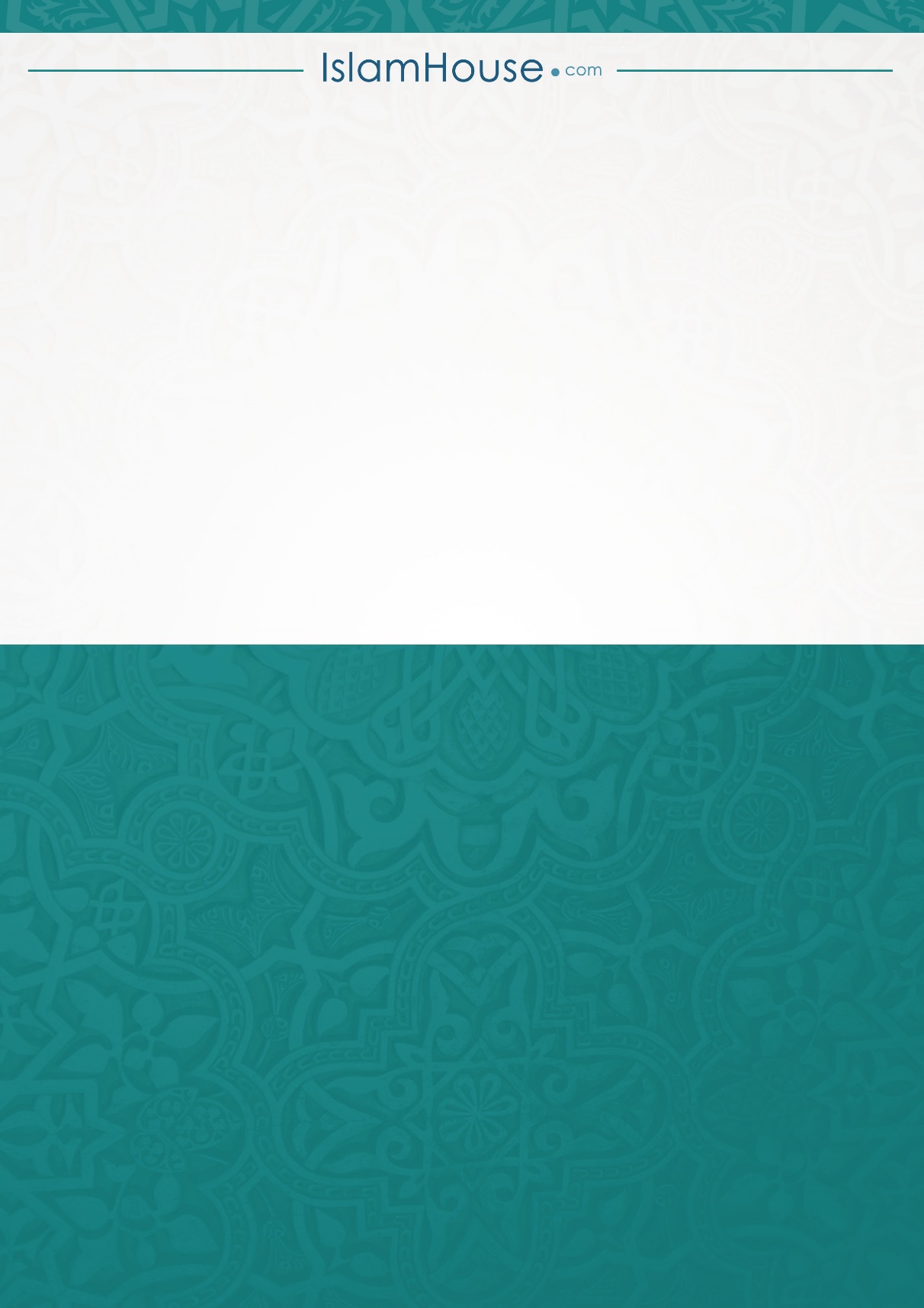 